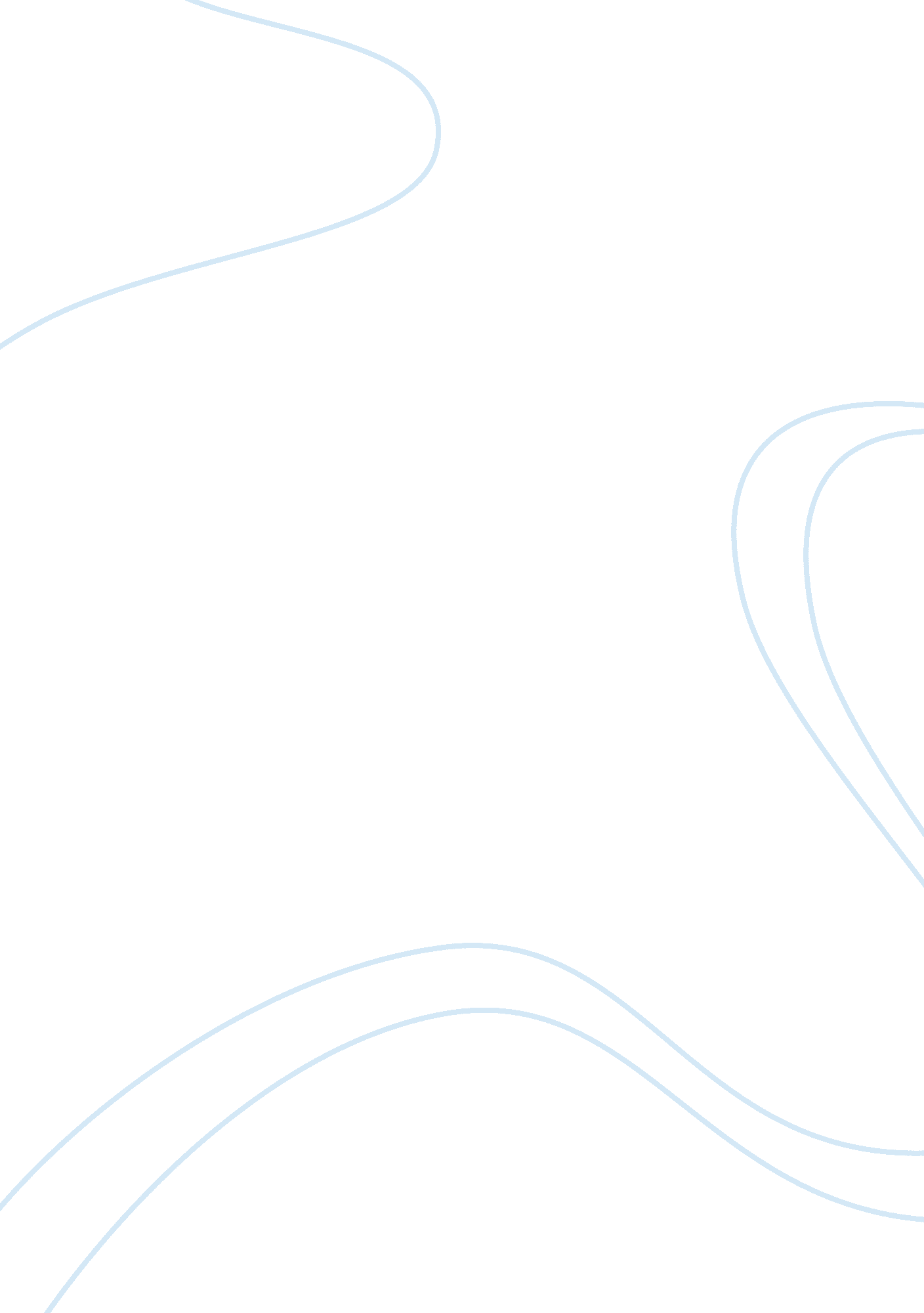 Romeo and juliet and human nature movesLiterature, William Shakespeare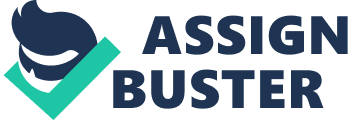 Forbidden Love “ Forbidden pleasures alone are loved immoderately; when lawful, they do not excite desire" (Trevor 3). This quote explains how human nature moves us towards thrill seeking and defying what we are told. This theory is present in many aspects of life that include performing minor crimes going against parental advice and falling in love with someone parents do not approve of. Often time’s human beings go after what is forbidden to us. Forbidden love is a theme that exists within Romeo and Juliet, The Titanic, and the song “ Love Story. " Works Cited Andrews, John F. " Falling in Love: The Tragedy of Romeo and Juliet." Classical, Renaissance, and Postmodernist Acts of the Imagination: Essays Commemorating O. B. Hardison, Jr. Ed. Arthur F. Kinney. Detroit: Gale, 2005. Literature Resource Center. Web. 19 Apr. 2012. Dupler, Douglas. “ Critical Essay on “ Romeo and Juliet. " Drama for Students. ED. Anne Marie Hacht. Vol. 21. Detroit: Gale, 2005. Literature Resource Center. Web 26 Apr. 2012. Farrel, Kirby. " Love, Death and Patriarchy in Romeo and Juliet. " Shakespeare’s Personality. Ed. Norman N. Holland, Sidney Homan and Bernard J. Paris. Berkeley University of Califronia Press, 1989. 86-102. Rpt. In Shakespeream Criticism. Ed. Michael L. LaBlanc. Vol. 76. Detroit: Gale, 2003. Literature Resource Center. Web. 26 Apr. 2012. Lerner, Laurence. " Shakespeare and Love: Romeo & Juliet." Essays on Shakespeare in Honour of A. A. Ansari. Ed. T. R. Sharma. Meerut. Detroit: Gale, 2005. Literature Resource Center. Web. 19 Apr. 2012. MacKenzie, Clayton G. " Love, Sex and Death in Romeo and Juliet." English Studies 88. 1 (Feb. 2007): 22-42. Rpt. in Shakespearean Criticism. Ed. Michelle Lee. . Detroit: Gale, 2010. Literature Resource Center. Web. 19 Apr. 2012. Puig, Claudia. “ Titanic is even more spectacular in 3-D". USATODAY. com. 4 Apr 2012. Web. 23 Apr 2012. “ Single Review : "Love Story" by Taylor Swift. " Country Music Central. com, 22 Nov 2010. Web. 22 Apr. 2012. Tatara, Paul. "CNNinteractive". 29 Dec 1997. Cable News Network. 23 Apr 2012 < Trevor, Douglas. " Love, Humoralism, and 'Soft' Psychoanalysis." Shakespeare Studies 33 (2005): 87-94. Rpt. in Shakespearean Criticism. Ed. Michelle Lee. Vol. 133. Detroit: Gale, 2010. Literature Resource Center. Web. 19 Apr. 2012. Shakespeare, William. “ Romeo and Juliet. " Literature and Language. Illinois: McDougal, Littell and Company, 1992. 